Pozdravljeni učenci.                         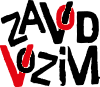 V torek, 21. 4 2020  nas čaka malo drugačen dan. V 8. in 9. razredu bomo  namreč izvedli TEHNIŠKI DAN ŽIVIMO VARNO.  To leto malo drugače…V okviru  ZAVODA VOZIM  bomo izvedli preventivno on-line  prometno delavnico»Heroji Furajo V Pižamah«.Vizija, ki jo uresničujejo v ZAVODU VOZIM, je:Pri mladih graditi varnost kot vrednoto in s tem dolgoročno zdravo in zadovoljno življenje.Vsebina delavnice zajema podajanje osebne izkušnje poškodovancev v prometnih in drugih nesrečah, ki skozi lastne izkušnje podajo neposredne informacije o pomenu varne vožnje in upoštevanju cestnoprometnih predpisov ter posledicah prometnih nesreč. Osredotočajo se na problematiko alkohola v prometu, kot tudi na splošno – škodljivo raba alkohola in z njim povezane nesreče. a) DEJAVNOST DANES (ponedeljek, 20. 4. 2020)Pred samo delavnico boste učenci rešili spletno anketo, ki je dosegljiva na naslovu:  https://www.1ka.si/a/274470   Anketa se zapre dve uri pred začetkom, torej v torek ob 8.00 uri zjutraj.Predlagam, da jo rešite čimprej oziroma še DANES.b) DEJAVNOST TEHNIŠKEGA DNE (torek, 21. 4. 2020)Delavnica bo potekala preko spletnega orodja ZOOM. JUTRI BOSTE PREJELI povezavo do učilnice, preko katere bo potekala delavnica v živo.S to povezavo boste vstopili v učilnico na Zoomu, ki ga morate imeti naloženega na računalniku ali tablici, telefonu...Prosimo vas, da se zaradi nemotene izvedbe učenci »prijavite« v delavnico vsaj 5 minut prej.Pripravila: Marija Boršič